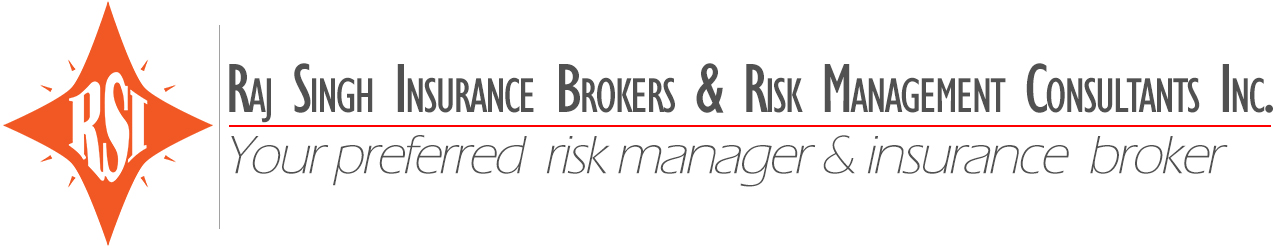 AUTO QUESTIONNAIRENamed Insured:Address:Registration Number:Vehicle Type/CC:Limits of Liability:NCB/Other Discounts:Sum Insured:5 Years Loss History: